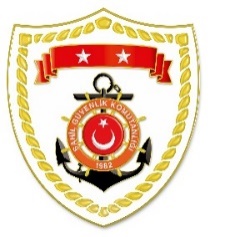 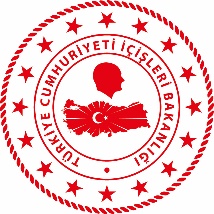 SG Karadeniz Bölge KomutanlığıSG Ege Deniz Bölge KomutanlığıS.
NoTARİHMEVKİ VE ZAMANKURTARILAN SAYISIKURTARILAN/YEDEKLENEN TEKNE SAYISIAÇIKLAMA119 Kasım 2023ZONGULDAK/Karadeniz Ereğli13.00--Karadeniz Ereğli ilçesi önlerinde ticari geminin batması sonucu gemide bulunan 12 mürettebattan;20 Kasım 2023 tarihinde 1,23 Kasım 2023 tarihinde 1,24 Kasım 2023 tarihinde 3 olmak üzere toplam 5’inin cansız bedenine ulaşılmıştır.Kayıp 7 gemi mürettebatını arama faaliyetlerine devam edilmektedir.S.
NoTARİHMEVKİ VE ZAMANKURTARILAN SAYISIKURTARILAN/YEDEKLENEN TEKNE SAYISIAÇIKLAMA115 Nisan 2024MUĞLA/Datça07.0025-Datça açıklarında olumsuz hava şartları nedeniyle su alarak batma tehlikesi geçiren ve yardım talebinde bulunan lastik bot içerisindeki 12 düzensiz göçmen ve 13 çocuk kurtarılmıştır.215 Nisan 2024ÇANAKKALE/Ayvacık13.4521Ayvacık açıklarında motor arızası nedeniyle sürüklenen ve yardım talebinde bulunan özel tekne, içerisindeki 2 şahıs ile birlikte yedeklenerek Asos Limanı’na intikal ettirilmiştir.316 Nisan 2024İZMİR/Konak02.57--Konak Sahili’nden denize düşen 1 şahsın bulunması maksadıyla başlatılan arama kurtarma faaliyetleri neticesinde bahse konu şahsın cansız bedeni sahilden 3 metre açıkta, 4 metre derinlikten çıkarılarak sahilde cenaze nakil aracına teslim edilmiştir.